   Orientation to residency: CMC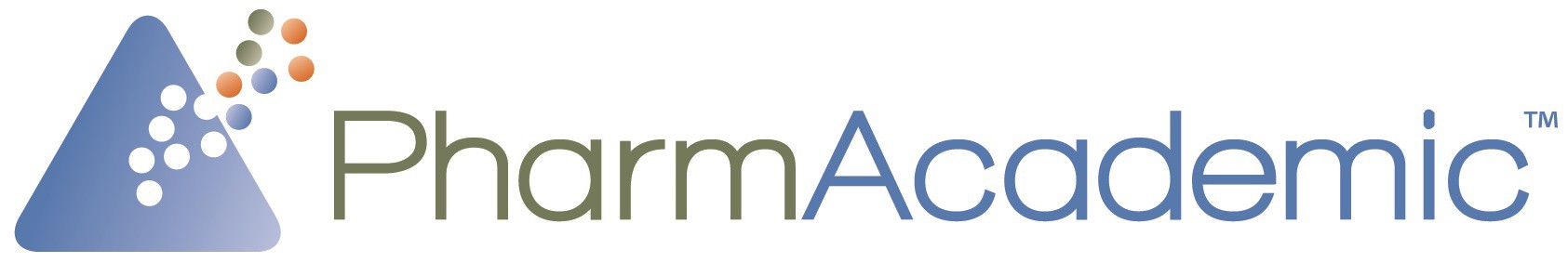 PGY1 - Pharmacy (84100)Preceptors: Rivey, Michael P.Description:Description: Orientation of the new resident is a learning activity that will take place over the first 3-4 weeks of the residency; the Pharmacy Systems rotation will be started concurrently. The focus of the orientation is to make the resident aware of hospital and university policies affecting their position, determine the resident's individual professional experiences to date and goals for the future, educate the resident on the residency educational goals and objectives, discuss resident expectations, discuss the RLS (Residency Learning System), and orient the resident to the pharmacy system at CMC.Expectation of Residents:Resident Involvement in the Orientation: The resident will complete any required orientation procedures for employment at the hospital or university, by interaction with appropriate personnel. The resident will study and learn the RLS before meeting with the Residency Director, in order that the system may be discussed in conjunction with the resident's personal interests and past experiences, in order to formulate an individualize residency plan.Evaluations:Taught Only ObjectivesTaught Only ObjectivesActivitiesGoal R2.2Demonstrate ability to evaluate and investigate practice, review data, and assimilate scientific evidence to improve patient care and/or the medication-use systemOBJ R2.2.1(Analyzing) Identify changes needed to improve patient care and/or the medication-use systemDiscuss the role and execution of the residency projectGoal R3.1Demonstrate leadership skillsOBJ R3.1.2(Applying) Apply a process of on-going self-evaluation and personal performance improvementReview the ASHP Residency Standards and the RLS (PharmAcademic)OBJ R3.1.2(Applying) Apply a process of on-going self-evaluation and personal performance improvementReview drug information resources & educational opportunities in the residencyGoal R3.2Demonstrate management skillsOBJ R3.2.4(Applying) Manages one's own practice effectivelyOBJ R3.2.4(Applying) Manages one's own practice effectivelyMeet with RPD and agree on Resident Development Plan for 1st QuarterOBJ R3.2.4(Applying) Manages one's own practice effectivelyReview past experience and resident goals for the residencyTaught and Evaluated ObjectivesTaught and Evaluated ObjectivesActivitiesGoal R3.2Demonstrate management skillsOBJ R3.2.2(Understanding) Explain the elements of the pharmacy enterprise and their relationship to the health care systemResidency and Pharmacy Dept overviewOBJ R3.2.2(Understanding) Explain the elements of the pharmacy enterprise and their relationship to the health care systemParticipate in employee orientation sessions at CMC and UMEvaluationEvaluatorEvaluatedTimingSummative EvaluationAll PreceptorsEach Resident Taking this Learning ExperienceEnding and Quarterly if NeededASHP Learning Experience EvaluationResidentsLearning ExperienceEnding and Quarterly if NeededASHP Preceptor EvaluationResidentsAll Preceptors of this Learning ExperienceEnding and Quarterly if Needed